時間外・休日労働削減に係る是正報告書令和　　　　年　　　月　　　日　　労働基準監督署長　殿事業場名　代表者職氏名　事業場所在地　　令和　　　年　　　月　　　日付け「時間外・休日労働削減に係る是正勧告書」により指摘を受けた事項について、令和　　年　　月　　日に実施された貴署の説明会 ・ 貴署の訪問支援 ・ 働き方改革推進支援センターの個別訪問を参加・利用の上、下記のとおり是正しましたので報告します。記この様式は、福井労働局のホームページからダウンロードいただけます。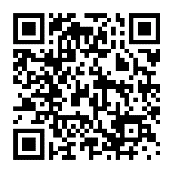 （URL）https://jsite.mhlw.go.jp/fukui-roudoukyoku/newpage_00213.html…福井労働局トップページから「お役立ち情報」欄の「法令・様式集」をクリック法条項等（番号）是正の状況是正年月日